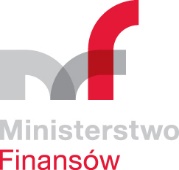 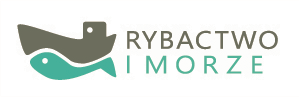 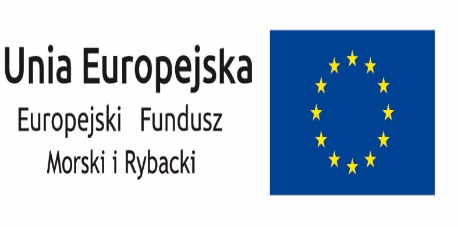 W ramach pomocy technicznej Programu Operacyjnego Rybactwo i Morze na lata 2014-2020 w Ministerstwie Finansów realizowana jest operacjaWynagrodzenia pracowników Ministerstwa Finansów
za okres od 1 stycznia 2022 r. do 31 grudnia 2022 r.
oraz dodatkowe wynagrodzenie roczne za rok 2021Realizacja operacji polega na współfinansowaniu wynagrodzeń pracowników zaangażowanych w proces certyfikacji i audytu w ramach PO Rybactwo i Morze. Celem operacji jest zapewnienie kompetentnych kadr na potrzeby realizacji programu. W rezultacie realizacji operacji wspierane jest osiągnięcie celu ogólnego jakim jest efektywne zarządzanie programem wraz z jego przygotowaniem i wdrażaniem działań objętych PO Rybactwo i Morze.Wartość operacji: 557 739,37 złWkład Funduszy Europejskich (Europejski Fundusz Morski i Rybacki): 418 304,52 zł